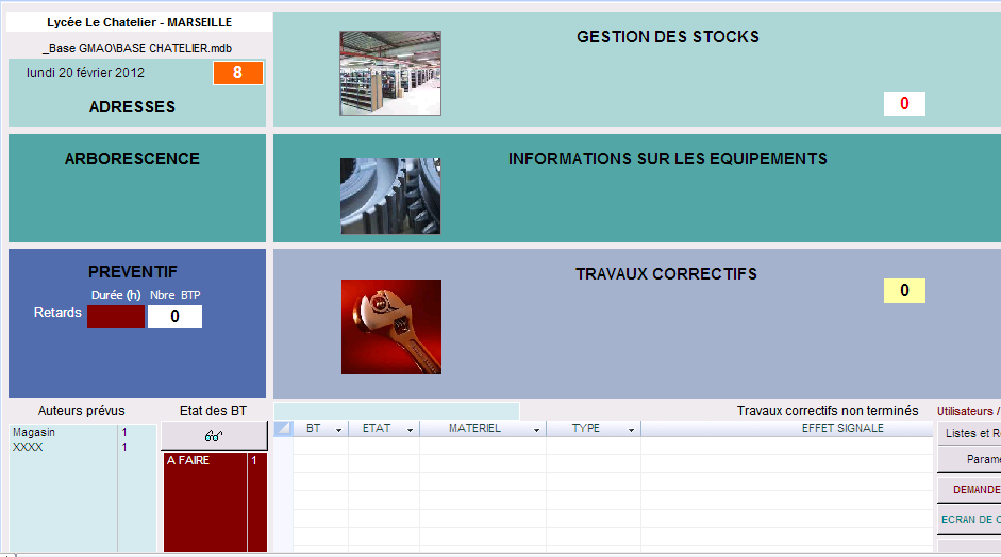 Réaliser une sortie/rentrée d’un outillage ou d’un matériel :Un clic n’importe où sur l’espace « Gestion des stocks » permet de faire apparaitre sur celui-ci ses différentes fonctions (voir ci-dessous).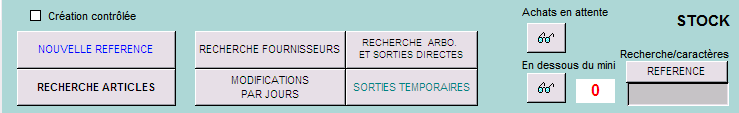 La fenêtre suivante s’ouvre, vous êtes dans la zone de « SORTIES TEMPORAIRES SUR LES ARTICLES REFERENCES »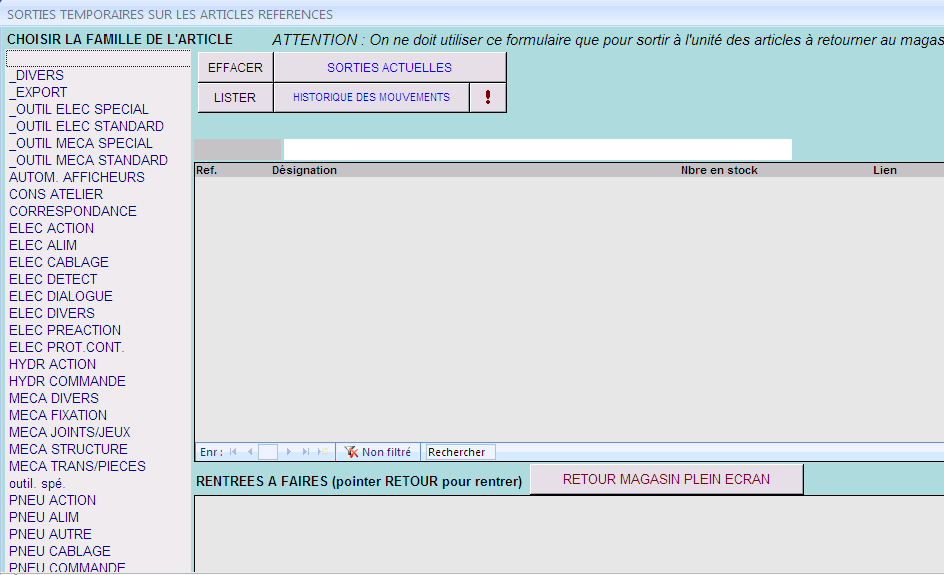 Effectuer une sortie d’outillage :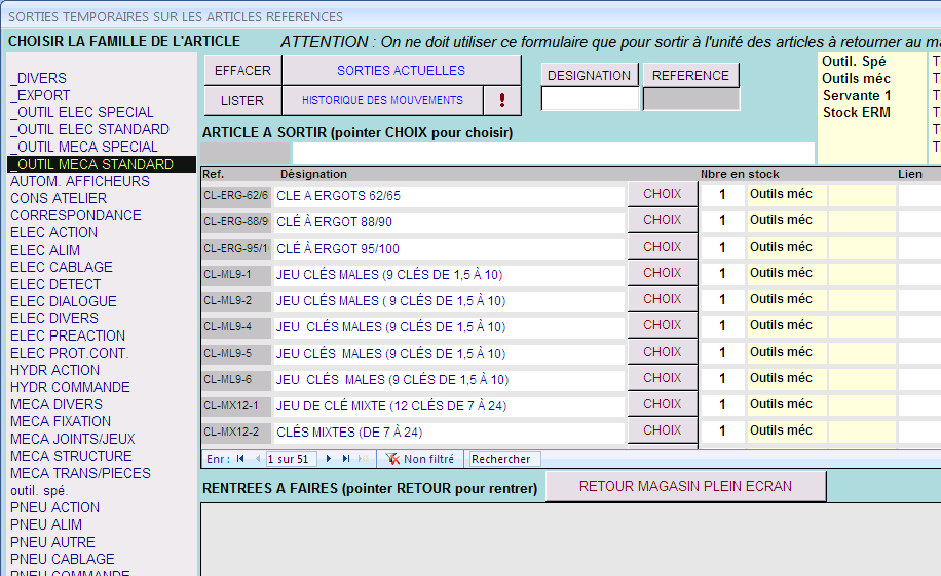 Choisir la famille de l’article (ex : pour une clé plate sélectionner « _OUTIL MECA STANDARD » )Taper dans « DESIGNATION » le nom de l’outil recherché (attention l’outil de recherche tient en compte les accents, vous pouvez aussi juste taper les deux premières lettres et sélectionner le composant dans le liste)Sélectionner dans la fenêtre l’outil à retirer en cliquant sur « CHOIX ».Choisir un auteur de la sortie (nom de l’élève qui emprunte l’objet) dans la liste des noms située à gauche qui a remplacée celle de la famille de l’article.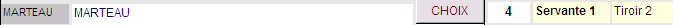 Chercher l’outil dans le lieu donné par la GMAO, dans l’exemple ci-dessus, le marteau se trouve dans le tiroir n°2 de la servante 1Cliquer sur « CHOIX » pour sortir l’outil, celui-ci s’affiche dans la fenêtre « RENTREES A FAIRES »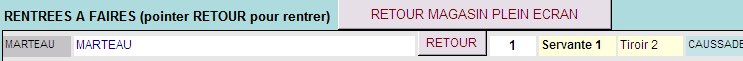 Effectuer une rentrée d’outillage :Pour effectuer la rentrée d’outillage il suffit de cliquer sur « RETOUR » dans la fenêtre « RENTREES A FAIRES »